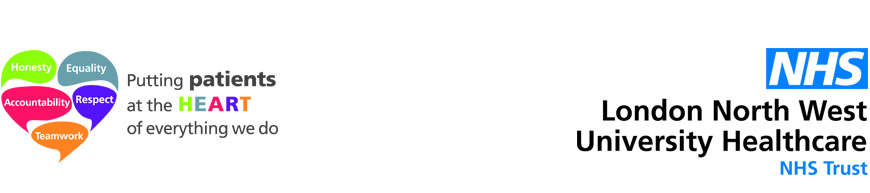 London School of Anaesthesia – North West RotationStage 1 Renal Study Day (Virtual)17th May 2023TopicSpeakers0845 - 0900WelcomeDr Helen Westall / Dr Chima OtiCollege Tutors LNWUHT0900 - 0930Acid Base PhysiologyDr Mike DeanConsultant anesthetist and ICM0930 - 1000Diuretic therapy and using frusemide on ICUDr Ajay GandhiConsultant anaesthetist and ICM1000 - 1030Break1030 – 1100Renal replacement therapyDr Lliam EdgerConsultant anaesthetist and ICM1100 – 1130Peri-operative management of patients with CKDDr Dan SolomonConsultant anaesthetist and ICM1130 – 1200Questions and feedback